§351.  Maine Environmental Protection FundThe Maine Environmental Protection Fund, referred to in this subchapter as  "the fund," is established as a nonlapsing fund to supplement licensing programs administered by the Department of Environmental Protection.  Except as otherwise provided in this section, all fees established under this subchapter must be credited to the fund, and administrative expenses directly related to licensing programs must be charged to the fund.  [PL 2011, c. 653, §8 (AMD); PL 2011, c. 653, §33 (AFF).]All fees related to metallic mineral mining applications and permits under section 352, subsection 4‑A must be credited to the Metallic Mining Fund, Other Special Revenue Funds account, which is established as a subaccount of the Maine Environmental Protection Fund to provide for prompt and effective planning, oversight and implementation of metallic mineral mining operations.  [PL 2011, c. 653, §9 (NEW); PL 2011, c. 653, §33 (AFF).]Money in the fund not currently needed to meet the obligations of the department in the exercise of its responsibilities under its licensing programs shall be deposited with the Treasurer of State to the credit of the fund and may be invested in as provided by statute.  Interest on these investments shall be credited to the fund.  [PL 1983, c. 574, §1 (NEW).]Allowable expenditures include Personal Services, All Other and Capital Expenditures associated with prelicense or permit activities such as application reviews, public hearings and appeals, the actual license or permit processing activities and associated post-license or permit compliance activities required to assure continued licensee or permittee compliance and enforcement activities as a result of license or permit noncompliance.  [PL 2019, c. 343, Pt. WW, §1 (AMD).]The commissioner may, subject to the approval of the Governor, apply for, accept on behalf of the State and deposit to the fund funds, grants, bequests, gifts or contributions from any person, corporation or governmental entity.  The funds must be expended consistent with the purposes of the department as established in section 341‑A.  [PL 2019, c. 343, Pt. WW, §2 (AMD).]SECTION HISTORYPL 1983, c. 574, §1 (NEW). PL 1987, c. 192, §8 (AMD). PL 1987, c. 787, §5 (AMD). PL 1991, c. 9, §E27 (AMD). PL 2011, c. 653, §§ 8, 9 (AMD). PL 2011, c. 653, §33 (AFF). PL 2019, c. 343, Pt. WW, §§1, 2 (AMD). The State of Maine claims a copyright in its codified statutes. If you intend to republish this material, we require that you include the following disclaimer in your publication:All copyrights and other rights to statutory text are reserved by the State of Maine. The text included in this publication reflects changes made through the First Regular and First Special Session of the 131st Maine Legislature and is current through November 1, 2023
                    . The text is subject to change without notice. It is a version that has not been officially certified by the Secretary of State. Refer to the Maine Revised Statutes Annotated and supplements for certified text.
                The Office of the Revisor of Statutes also requests that you send us one copy of any statutory publication you may produce. Our goal is not to restrict publishing activity, but to keep track of who is publishing what, to identify any needless duplication and to preserve the State's copyright rights.PLEASE NOTE: The Revisor's Office cannot perform research for or provide legal advice or interpretation of Maine law to the public. If you need legal assistance, please contact a qualified attorney.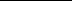 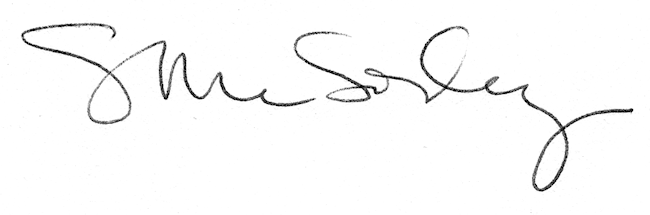 